DODATEK Č. 2 KE KUPNÍ SMLOUVĚ (dále jen „Dodatek“)uzavřený mezi následujícími smluvními stranami:Beckman Coulter Česká republika s.r.o.Radiová 1, 102 00 Praha 10IČO: 28233492, DIČ: CZ28233492Společnost je zapsána v Obchodní rejstříku Městského soudu Praha, oddíl C, vložka 134167Bankovní spojení: Unicredit Bank Czech Republic a.s., Na Příkopě 20, Praha 1,Číslo účtu: 2111331880/2700, IBAN: CZ80 2700 0000 0021 1133 1880BIC/SWIFT: BACXCZPPOdpovědný zástupce: Ing. Vojtěch Drbohlav, jednatel(dále jen „Prodávající”)a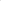 Nemocnice Kyjov, příspěvková organizaceStrážovská 1247/22, 697 01 KyjovIČO: 00226912, DIČ: CZ00226912Společnost je zapsána v Obchodní rejstříku Krajského soudu v Brně, oddíl Pr, vložka 1230Bankovní spojení: Komerční banka a.s.Číslo účtu: 12038671/0100Odpovědný zástupce: MUDr. Jiří Vyhnal, ředitel 	(dále jen „Kupující“)(Prodávající a Kupující dále též společně jen „Strany“ a jednotlivě „Strana“)Úvodní ustanoveníStrany uzavřely dne 14.9.2022 Kupní smlouvu, dne 27.7.2023 Dodatek č. 1,  vztahující se k veřejné zakázce „ Dodávka reagencií včetně výpůjčky diagnostických prostředků “ (dále jen „Smlouva“), na základě které odebírá Kupující od Prodávajícího zboží. S ohledem na jednání mezi Stranami se Strany dohodly na navýšení cen zboží o 9 %.  Strany prohlašují, že vzhledem k tomu, že zákon č. 134/2016 Sb., o zadávání veřejných zakázek, v § 222 odst. 4, písm. b) umožňuje nepodstatnou změnu závazku ze smlouvy, přičemž nepodstatnou změnou se rozumí změna, která je nižší než 10 % původní hodnoty. Dohoda o navýšení cen je tak v souladu s příslušnými právními předpisy. Vzhledem k výše uvedenému uzavírají Strany tento písemný Dodatek, prostřednictvím kterého upravují a doplňují znění Smlouvy.Předmět DodatkuStrany se dohodly, že Příloha č. 1 Ceník tohoto Dodatku nahrazuje ustanovení Smlouvy, kterým se stanovují ceny.Závěrečná ustanoveníTento Dodatek nabývá účinnosti dne 1. dubna 2024.Prodávající prohlašuje, že informace obsažené v Příloze č. 1 a odst. 1.2. tohoto Dodatku považuje za své obchodní tajemství, a to ve smyslu konkurenčně významných, určitelných, ocenitelných a v příslušných obchodních kruzích běžně nedostupných skutečností, mj. také identifikaci zboží a ceny zboží. S ohledem na tuto skutečnost Prodávající uvedená data prohlašuje za data vyloučená z uveřejnění podle ustanovení § 3 odst. 1 a odst. 2 zákona č. 340/2015 Sb., o registru smluv (dále jen „zákon o RS“).Je-li dána zákonná povinnost k uveřejnění Dodatku v registru smluv dle zákona o RS, dohodly se Strany, že takovou povinnost splní Kupující v souladu s ustanovením § 5 odst. 2 zákona o RS, a to po anonymizaci a znečitelnění údajů uvedených v předchozím odstavci v souladu s § 5 odst. 8 zákona o RS, které nepodléhají uveřejnění v registru smluv. Za tímto účelem Prodávající zpracuje anonymizovanou verzi Dodatku s vyloučením dat z uveřejnění (zejména Přílohy č. 1 a procentuální navýšení cen v odst. 1.2.) a zašle ji Kupujícímu pro účely uveřejnění v registru smluv ve strojově čitelném formátu na email.S výjimkou změn zde uvedených, všechna práva a povinnosti stanovené Smlouvou zůstávají beze změn. V případě nesrovnalostí mezi ustanoveními Smlouvy a tohoto Dodatku mají přednost ustanovení tohoto Dodatku.Pojmy uvedené v tomto Dodatku velkými písmeny mají stejný význam, jako mají ve Smlouvě, pokud z textu nevyplývá něco jiného.Strany prohlašují, že si Dodatek před jeho podepsáním přečetly a že jeho obsah odpovídá jejich pravé, vážné a svobodné vůli, což stvrzují svými níže připojenými podpisy.Za Prodávajícího: 				Za Kupujícího: 	V …………….... dne ……………….		V …………….... dne ……………….……….._______________________________		_________________________________Beckman Coulter Česká republika s.r.o.	Nemocnice Kyjov, příspěvková organizaceIng.Vojtěch Drbohlav, jednatel                            MUDr. Jiří Vyhnal, ředitel 